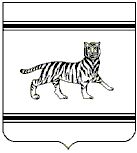 Муниципальное образование «Бабстовское сельское поселение»Ленинского муниципального районаЕврейской автономной областиАДМИНИСТРАЦИИЯ СЕЛЬСКОГО ПОСЕЛЕНИЯПОСТАНОВЛЕНИЕ27.05.2015											№ 38с. Бабстово О внесении изменений в постановление администрации Бабстовского сельского поселения от 13.02.2015 № 07 «Об утверждении Порядка разработки и утверждения административных регламентов исполнения муниципальных функций»В соответствии с постановлением правительства Еврейской автономной области от 27.12.2011 № 705-пп «О разработке и утверждении административных регламентов исполнения государственных функций и административных регламентов предоставления государственных услуг», Уставом муниципального образования «Бабстовское сельское поселение», администрация сельского поселенияПОСТАНОВЛЯЕТ:	1. Внести в постановление администрации сельского поселения от 13.02.2015 № 07 «Об утверждении Порядка разработки и утверждения административных регламентов исполнения муниципальных функций» следующие изменения:	1.1. в преамбуле слова «Федеральным законом от 27.07.2011 N 210-ФЗ "Об организации предоставления государственных и муниципальных услуг"» исключить.2. Внести следующие изменения в Порядок разработки и утверждения административных регламентов исполнения муниципальных функций, утвержденный постановлением администрации сельского поселения:2.1. подпункт д) пункта 11 раздела II «Требования к регламентам» изложить в следующей редакции:«д) досудебный (внесудебный) порядок обжалования решений и действий (бездействия) органа, исполняющего муниципальную функцию, а также его должностных лиц»;2.2. в подпункте б) пункт 12 раздела  II «Требования к регламентам» слова «наименование муниципального образования» заменить словами «наименование органа исполнительной власти, исполняющего муниципальную функцию»;2.3.в абзаце 1 пункта 21 раздела II «Требования к регламентам» слова «муниципального образования»  заменить словами «органа исполнительной власти, исполняющего муниципальную функцию»;2.4. в подпункте е) пункта 21 раздела II «Требования к регламентам» слова «муниципального образования»  заменить словами «органа государственной власти»;2.5. в абзаце 3, 4 пункта 23 раздела III «Организация независимой экспертизы проектов регламентов» слово «администрации» заменить словами «органов государственной власти области».3. Контроль за исполнением настоящего постановления возложить на заместителя главы администрации сельского поселения Ю.Н. Кочергина.4. Настоящее постановление опубликовать в «Информационном бюллетене» Бабстовского сельского поселения.	5. Настоящее постановление вступает в силу после дня его официального опубликования.Глава администрациисельского поселения                                                                    В.В. Фарафонтов   